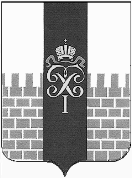 МЕСТНАЯ АДМИНИСТРАЦИЯ МУНИЦИПАЛЬНОГО ОБРАЗОВАНИЯ ГОРОД ПЕТЕРГОФ_____________________________________________________________________________ПОСТАНОВЛЕНИЕ от   « 20 » мая 2021 г.	                                                         №   57           В соответствии с Бюджетным  кодексом  Российской Федерации, Положением о бюджетном процессе в муниципальном образовании  город Петергофи Постановлением местной администрации муниципального образования город Петергоф  № 150 от 26.09.2013  «Об утверждении  Положения о Порядке разработки, реализации и оценки эффективности муниципальных программ и о Порядке  разработки и реализации  ведомственных целевых программ и планов по непрограммным расходам местного бюджета муниципального образования  г. Петергоф» местная администрация муниципального образования город  Петергоф	ПОСТАНОВЛЯЕТ:1.Внести в постановление местной администрации муниципального образования город Петергоф  от 22.10.2020  №112 «Об утверждении ведомственной целевой программы «Осуществление работ в сфере озеленения территории зеленых насаждений общего пользования местного значения муниципального образования» на 2021 год» ( с изм. от 13.04.2021 № 47) , далее постановление, следующие изменения: 1.1. Приложение к постановлению изложить в редакции согласно приложению к настоящему постановлению2. Приложения № 1-1,2,2-1,4-1,4-2,6-1,6-2,7-1,8,8-1,9,9-1,10-1 к ведомственной целевой программе  оставить без изменений.3. Постановление вступает в силу с даты официального опубликования.4. Контроль за исполнением  настоящего постановления оставляю за собой.Глава местной администрациимуниципального образования город Петергоф                         Т.С. ЕгороваПриложение к Постановлению МА МО город Петергоф от  « 20  »   05   2021  № 57                                                                                                                  УтверждаюГлава МА МО город Петергоф                                                                                                         _____________  /Т.С. Егорова / «     »                        2021 г.ВЕДОМСТВЕННАЯ ЦЕЛЕВАЯ   ПРОГРАММА«Осуществление работ в сфере озеленения территории зеленых насаждений общего пользования местного значения муниципального образования» на 2021 год1. Наименование вопроса местного значения, к которому относится программа:	Осуществление работ в сфере озеленения на территории муниципального образования, включающее:организацию работ по компенсационному озеленению в отношении территорий зеленых насаждений общего пользования местного значения, осуществляемому в соответствии с законом Санкт-Петербурга;содержание, в том числе уборку, территорий зеленых насаждений общего пользования местного значения (включая расположенных на них элементов благоустройства), защиту зеленых насаждений на указанных территориях;проведение паспортизации территорий зеленых насаждений общего пользования местного значения на территории муниципального образования, включая проведение учета зеленых насаждений искусственного происхождения и иных элементов благоустройства, расположенных в границах территорий зеленых насаждений общего пользования местного значения;создание (размещение), переустройство, восстановление и ремонт объектов зеленых насаждений, расположенных на территориях зеленых насаждений общего пользования местного значения.2. Цели и задачи программы:                                                                                                                        - озеленение территории зеленых насаждений общего пользования местного значения с целью удовлетворения потребностей населения города в благоприятных условиях проживания- улучшение экологической обстановки- создание благоприятных условий для отдыха населения.- улучшение эстетического восприятия окружающей среды- воспитание чувства прекрасного и поведения в общественных местах.3. Заказчик программы (ответственный исполнитель): Местная администрация муниципального образования город Петергоф (отдел городского хозяйства)4. Ожидаемые конечные результаты реализации целевой программы: - посадка зеленых насаждений – 27 шт.;- восстановление газонов– 200 кв.м.;- санитарные рубки на территории ЗНОП местного значения – 30 шт.- содержание зеленых насаждений (прополка, подкормка, полив, стрижка и т.д.) на территориях ЗНОП местного значения – 4,98 га, в том числе уборку, территорий зеленых насаждений общего пользования местного значения - 340 438,0 кв.м.- посадка цветов в ранее установленные вазоны на территориях ЗНОП МЗ и уход – 317 вазонов.- посадки цветов на территории ЗНОП местного значения и уход за ними - 17 клумб площадью 558,0  кв. м. кол-во рассады 32 428  шт.-паспортизация территорий ЗНОП местного значения – 3,7903 га-содержание и ремонт детского и спортивного оборудования на детских и спортивных площадках на территориях ЗНОП МЗ – 6 ед.- организация замены песка в детских песочницах (с вывозом и утилизацией непргодного песка) – 3,9 куб.м.- ремонт и окраска ранее установленных ограждений газонных на территориях ЗНОП местного значения – 704,8 кв.м.- ремонт и окраска ранее установленных элементов благоустройства на территориях ЗНОП местного значения в т.ч.: окраска – 370 кв.м.,  замена досок у скамеек – 32 п/м.-разработка проектно-сметной документации на размещение элементов благоустройства на территориях ЗНОП МЗ – 4 усл.5. Сроки реализации целевой программы:      -  I - IV кварталы 2021 года.6. Перечень мероприятий целевой программы, ожидаемые конечные результаты реализации и необходимый объём финансирования:Приложение № 1к ведомственной целевой программеСметный расчет (общий)Гл. специалист  ОГХ                                                                                                  Ж.Н. Чиж                     Приложение №5-1                                                                            к Ведомственной целевой программе ПриГл. специалист  ОГХ                                                                                                  Ж.Н. Чиж               Расчет стоимости  на содержание и ремонт детского и спортивного оборудования, элементов оборудования на спортивных и детских площадках                                           Главный специалист ОГХ                   Л.Г. ЯрышкинаПриложение №6-3К Ведомственной целевой программеРасчет стоимости на размещение элементов благоустройства по адресу:                                              Главный специалист  ОГХ                                  Л.Г.Ярышкина     Приложение № 7 К Ведомственной целевой программеРасчет стоимости на организацию замены песка в детских песочницах на детских площадкахГлавный специалист  ОГХ                                             Л.Г. Ярышкина                                 Приложение № 11 к ведомственной целевой программеРасчет стоимости на оказание услуг по разработке проектно-сметной документации на переустройство, восстановление и ремонт объекта ЗН по адресу: Бобыльская дорога, д. №57, №57/1, №59, №59 корп.2.Гл. специалист  ОГХ                                                                                                  Ж.Н. ЧижПриложение № 10                                                                                к Ведомственной целевой программе                                                Расчёт стоимости на оказание услуг по разработке проектно-сметной документации на размещение элементов благоустройства на территориях ЗНОП местного значения.Главный специалист ОГХ                                                                     Е.Л. УсмаеваУтвер       О внесении изменений в постановление местной администрации муниципального образования город Петергоф от 22.10.2020  №112 «Об утверждении ведомственной целевой программы «Осуществление работ в сфере озеленения территории зеленых насаждений общего пользования местного значения муниципального образования»на 2021 год» ( с изм. от 13.04.2021 № 47)№п/пНаименование мероприятияОжидаемые конечные результатыОжидаемые конечные результатыСрок исполнения мероприятияНеобходимый объём финансирования(тыс.руб.)Прим.№п/пНаименование мероприятияЕд. изм.Кол-воСрок исполнения мероприятияНеобходимый объём финансирования(тыс.руб.)Прим.1.Организация работ по компенсационному озеленениюшт.27II- IV квартал 153,72.Восстановление газоновкв. м.200II-III квартал83,83.Проведение санитарных рубок, а также удаление аварийных, больных деревьев и кустарников шт.30I- IV квартал108,74.Посадка цветов и уход за ними.вазон317II-IV квартал 1 465,94.Посадка цветов и уход за ними.клумба17II-IV квартал 1 465,94.Посадка цветов и уход за ними.кв. м.558,0II-IV квартал 1 465,94.Посадка цветов и уход за ними.шт. цветов32 428II-IV квартал 1 465,95.Паспортизация территорий зеленых насаждений общего пользования местного значения, включая проведение учета зеленых насаждений искусственного происхождения и иных элементов благоустройства. га3,7903II-IVквартал190,16.Содержание территорий зеленых насаждений общего пользования местного значения, в т.ч. защита зеленых насажденийга4,98II-IVквартал678,47.Уборка территорий зеленых насаждений общего пользования местного значениякв. м.340 438,0I-IV квартал9 534,08.Размещение, содержание и ремонт детских и спортивных площадок, включая ремонт расположенных на них элементов на территориях ЗНОП МЗшт.6I- IV квартал230,29Организация замены песка в детских песочницах на детских площадках на территориях ЗНОП МЗкуб. м.3,9IIквартал8,410Ремонт и окраска ранее установленных ограждений газонных на территориях ЗНОП местного значениякв.м.704,8II-III квартал426,511Ремонт и окраска ранее установленных полусфер, урн, вазонов, уличной мебели  на территориях ЗНОП местного значения в т.ч.- окраска- замена досок у скамееккв.м.п/м37032II-III квартал151,512Разработка проектно-сметной документации на размещение элементов благоустройства на территориях ЗНОП МЗуслуга3I- IV квартал210,013.Разработка проектно-сметной документации на переустройство, восстановление и ремонт объекта ЗН по адресу: Бобыльская дорога, д. №57, №57/1, №59, №59 корп.2.услуга1I I- IV квартал1 100,0ВСЕГО по целевой программе:ВСЕГО по целевой программе:ВСЕГО по целевой программе:ВСЕГО по целевой программе:ВСЕГО по целевой программе:14 341,21. Расчет стоимости  работ  по посадке зеленых насаждений на территории зеленых насаждений общего пользования местного значения.1. Расчет стоимости  работ  по посадке зеленых насаждений на территории зеленых насаждений общего пользования местного значения.1. Расчет стоимости  работ  по посадке зеленых насаждений на территории зеленых насаждений общего пользования местного значения.1. Расчет стоимости  работ  по посадке зеленых насаждений на территории зеленых насаждений общего пользования местного значения.1. Расчет стоимости  работ  по посадке зеленых насаждений на территории зеленых насаждений общего пользования местного значения.1. Расчет стоимости  работ  по посадке зеленых насаждений на территории зеленых насаждений общего пользования местного значения.1. Расчет стоимости  работ  по посадке зеленых насаждений на территории зеленых насаждений общего пользования местного значения.1. Расчет стоимости  работ  по посадке зеленых насаждений на территории зеленых насаждений общего пользования местного значения.1. Расчет стоимости  работ  по посадке зеленых насаждений на территории зеленых насаждений общего пользования местного значения.1. Расчет стоимости  работ  по посадке зеленых насаждений на территории зеленых насаждений общего пользования местного значения.1. Расчет стоимости  работ  по посадке зеленых насаждений на территории зеленых насаждений общего пользования местного значения.1. Расчет стоимости  работ  по посадке зеленых насаждений на территории зеленых насаждений общего пользования местного значения.1. Расчет стоимости  работ  по посадке зеленых насаждений на территории зеленых насаждений общего пользования местного значения.1. Расчет стоимости  работ  по посадке зеленых насаждений на территории зеленых насаждений общего пользования местного значения.Планируемый  объем затрат /количество единиц ЗН на 2021 годПланируемый  объем затрат /количество единиц ЗН на 2021 годОбщая стоимость работ в соответствии с реестром контрактов, тыс. руб.Общая стоимость работ в соответствии с реестром контрактов, тыс. руб.Общая стоимость работ в соответствии с реестром контрактов, тыс. руб.Общая стоимость работ в соответствии с реестром контрактов, тыс. руб.Общая стоимость работ в соответствии с реестром контрактов, тыс. руб.2727153,7153,7153,7153,7153,72. Расчет стоимости  работ  по организации работ по восстановлению газонов  на территории зеленых насаждений общего пользования местного значения.2. Расчет стоимости  работ  по организации работ по восстановлению газонов  на территории зеленых насаждений общего пользования местного значения.2. Расчет стоимости  работ  по организации работ по восстановлению газонов  на территории зеленых насаждений общего пользования местного значения.2. Расчет стоимости  работ  по организации работ по восстановлению газонов  на территории зеленых насаждений общего пользования местного значения.2. Расчет стоимости  работ  по организации работ по восстановлению газонов  на территории зеленых насаждений общего пользования местного значения.2. Расчет стоимости  работ  по организации работ по восстановлению газонов  на территории зеленых насаждений общего пользования местного значения.2. Расчет стоимости  работ  по организации работ по восстановлению газонов  на территории зеленых насаждений общего пользования местного значения.2. Расчет стоимости  работ  по организации работ по восстановлению газонов  на территории зеленых насаждений общего пользования местного значения.2. Расчет стоимости  работ  по организации работ по восстановлению газонов  на территории зеленых насаждений общего пользования местного значения.2. Расчет стоимости  работ  по организации работ по восстановлению газонов  на территории зеленых насаждений общего пользования местного значения.2. Расчет стоимости  работ  по организации работ по восстановлению газонов  на территории зеленых насаждений общего пользования местного значения.2. Расчет стоимости  работ  по организации работ по восстановлению газонов  на территории зеленых насаждений общего пользования местного значения.2. Расчет стоимости  работ  по организации работ по восстановлению газонов  на территории зеленых насаждений общего пользования местного значения.2. Расчет стоимости  работ  по организации работ по восстановлению газонов  на территории зеленых насаждений общего пользования местного значения.Планируемый  объем затрат в кв.м. на 2021 годПланируемый  объем затрат в кв.м. на 2021 годСредняя цена, руб. за единицу ЗН 2021г. с учетом ИПЦ 3,4%Средняя цена, руб. за единицу ЗН 2021г. с учетом ИПЦ 3,4%Средняя цена, руб. за единицу ЗН 2021г. с учетом ИПЦ 3,4%Средняя цена, руб. за единицу ЗН 2021г. с учетом ИПЦ 3,4%Общая стоимость работ,
тыс. руб.Планируемый  объем затрат в кв.м. на 2021 годПланируемый  объем затрат в кв.м. на 2021 годСредняя цена, руб. за единицу ЗН 2021г. с учетом ИПЦ 3,4%Средняя цена, руб. за единицу ЗН 2021г. с учетом ИПЦ 3,4%Средняя цена, руб. за единицу ЗН 2021г. с учетом ИПЦ 3,4%Средняя цена, руб. за единицу ЗН 2021г. с учетом ИПЦ 3,4%Общая стоимость работ,
тыс. руб.200200562,04562,04562,04562,04112,53. Расчет стоимости работ  по проведению санитарных рубок, а также удаление аварийных, больных деревьев и кустарников на территории зеленых насаждений общего пользования местного значения.3. Расчет стоимости работ  по проведению санитарных рубок, а также удаление аварийных, больных деревьев и кустарников на территории зеленых насаждений общего пользования местного значения.3. Расчет стоимости работ  по проведению санитарных рубок, а также удаление аварийных, больных деревьев и кустарников на территории зеленых насаждений общего пользования местного значения.3. Расчет стоимости работ  по проведению санитарных рубок, а также удаление аварийных, больных деревьев и кустарников на территории зеленых насаждений общего пользования местного значения.3. Расчет стоимости работ  по проведению санитарных рубок, а также удаление аварийных, больных деревьев и кустарников на территории зеленых насаждений общего пользования местного значения.3. Расчет стоимости работ  по проведению санитарных рубок, а также удаление аварийных, больных деревьев и кустарников на территории зеленых насаждений общего пользования местного значения.3. Расчет стоимости работ  по проведению санитарных рубок, а также удаление аварийных, больных деревьев и кустарников на территории зеленых насаждений общего пользования местного значения.3. Расчет стоимости работ  по проведению санитарных рубок, а также удаление аварийных, больных деревьев и кустарников на территории зеленых насаждений общего пользования местного значения.3. Расчет стоимости работ  по проведению санитарных рубок, а также удаление аварийных, больных деревьев и кустарников на территории зеленых насаждений общего пользования местного значения.3. Расчет стоимости работ  по проведению санитарных рубок, а также удаление аварийных, больных деревьев и кустарников на территории зеленых насаждений общего пользования местного значения.3. Расчет стоимости работ  по проведению санитарных рубок, а также удаление аварийных, больных деревьев и кустарников на территории зеленых насаждений общего пользования местного значения.3. Расчет стоимости работ  по проведению санитарных рубок, а также удаление аварийных, больных деревьев и кустарников на территории зеленых насаждений общего пользования местного значения.3. Расчет стоимости работ  по проведению санитарных рубок, а также удаление аварийных, больных деревьев и кустарников на территории зеленых насаждений общего пользования местного значения.3. Расчет стоимости работ  по проведению санитарных рубок, а также удаление аварийных, больных деревьев и кустарников на территории зеленых насаждений общего пользования местного значения.Планируемый  объем, ед. на 2021 годПланируемый  объем, ед. на 2021 годСредняя цена, руб. за единицу ЗН 2021 г. Средняя цена, руб. за единицу ЗН 2021 г. Средняя цена, руб. за единицу ЗН 2021 г. Средняя цена, руб. за единицу ЗН 2021 г. Общая стоимость работ в соответствии с реестром контрактов, тыс. руб.Планируемый  объем, ед. на 2021 годПланируемый  объем, ед. на 2021 годСредняя цена, руб. за единицу ЗН 2021 г. Средняя цена, руб. за единицу ЗН 2021 г. Средняя цена, руб. за единицу ЗН 2021 г. Средняя цена, руб. за единицу ЗН 2021 г. Общая стоимость работ в соответствии с реестром контрактов, тыс. руб.30303 620,633 620,633 620,633 620,63108,74. Расчет стоимости работ по посадке цветов и уходу за ними.                                                 4. Расчет стоимости работ по посадке цветов и уходу за ними.                                                 4. Расчет стоимости работ по посадке цветов и уходу за ними.                                                 4. Расчет стоимости работ по посадке цветов и уходу за ними.                                                 4. Расчет стоимости работ по посадке цветов и уходу за ними.                                                 4. Расчет стоимости работ по посадке цветов и уходу за ними.                                                 4. Расчет стоимости работ по посадке цветов и уходу за ними.                                                 Наименование работНаименование работНаименование работКоличествоКоличествоОбщая стоимость работ в соответствии с реестром контрактов, тыс. рубОбщая стоимость работ в соответствии с реестром контрактов, тыс. рубНаименование работНаименование работНаименование работКоличествоКоличествоОбщая стоимость работ в соответствии с реестром контрактов, тыс. рубОбщая стоимость работ в соответствии с реестром контрактов, тыс. рубПосадка цветов в ранее установленные вазоны на территории МО  и уход.Посадка цветов в ранее установленные вазоны на территории МО  и уход.Посадка цветов в ранее установленные вазоны на территории МО  и уход.317 вазонов317 вазонов306,8306,8Посадка цветов в ранее установленные вазоны на территории МО  и уход.Посадка цветов в ранее установленные вазоны на территории МО  и уход.Посадка цветов в ранее установленные вазоны на территории МО  и уход.317 вазонов317 вазонов306,8306,8Уход за цветами в вазонах.Уход за цветами в вазонах.Уход за цветами в вазонах.317 вазонов317 вазонов34,234,2Посадка цветов на территории зеленых насаждений общего пользования местного значения.Посадка цветов на территории зеленых насаждений общего пользования местного значения.Посадка цветов на территории зеленых насаждений общего пользования местного значения.17 клумб,
32 428 цветов17 клумб,
32 428 цветов987,7987,7Посадка цветов на территории зеленых насаждений общего пользования местного значения.Посадка цветов на территории зеленых насаждений общего пользования местного значения.Посадка цветов на территории зеленых насаждений общего пользования местного значения.17 клумб,
32 428 цветов17 клумб,
32 428 цветов987,7987,7Уход за цветами.Уход за цветами.Уход за цветами.17 клумб,
458,86 кв.м.17 клумб,
458,86 кв.м.137,2137,2Уход за цветами.Уход за цветами.Уход за цветами.17 клумб,
458,86 кв.м.17 клумб,
458,86 кв.м.137,2137,21 465,91 465,95. Расчет стоимости паспортизации территорий зеленых насаждений общего пользования местного значения.5. Расчет стоимости паспортизации территорий зеленых насаждений общего пользования местного значения.5. Расчет стоимости паспортизации территорий зеленых насаждений общего пользования местного значения.5. Расчет стоимости паспортизации территорий зеленых насаждений общего пользования местного значения.5. Расчет стоимости паспортизации территорий зеленых насаждений общего пользования местного значения.5. Расчет стоимости паспортизации территорий зеленых насаждений общего пользования местного значения.5. Расчет стоимости паспортизации территорий зеленых насаждений общего пользования местного значения.Планируемый объем, га на 2021 годПланируемый объем, га на 2021 годПланируемый объем, га на 2021 годПланируемый объем, га на 2021 годОбщая стоимость работ, тыс.  руб.Общая стоимость работ, тыс.  руб.Общая стоимость работ, тыс.  руб.Планируемый объем, га на 2021 годПланируемый объем, га на 2021 годПланируемый объем, га на 2021 годПланируемый объем, га на 2021 годОбщая стоимость работ, тыс.  руб.Общая стоимость работ, тыс.  руб.Общая стоимость работ, тыс.  руб.3,79033,79033,79033,7903190,1190,1190,16. Расчет стоимости работ  по содержанию территорий зеленых насаждений общего пользования местного значения.6. Расчет стоимости работ  по содержанию территорий зеленых насаждений общего пользования местного значения.6. Расчет стоимости работ  по содержанию территорий зеленых насаждений общего пользования местного значения.6. Расчет стоимости работ  по содержанию территорий зеленых насаждений общего пользования местного значения.6. Расчет стоимости работ  по содержанию территорий зеленых насаждений общего пользования местного значения.6. Расчет стоимости работ  по содержанию территорий зеленых насаждений общего пользования местного значения.6. Расчет стоимости работ  по содержанию территорий зеленых насаждений общего пользования местного значения.6. Расчет стоимости работ  по содержанию территорий зеленых насаждений общего пользования местного значения.6. Расчет стоимости работ  по содержанию территорий зеленых насаждений общего пользования местного значения.6. Расчет стоимости работ  по содержанию территорий зеленых насаждений общего пользования местного значения.6. Расчет стоимости работ  по содержанию территорий зеленых насаждений общего пользования местного значения.6. Расчет стоимости работ  по содержанию территорий зеленых насаждений общего пользования местного значения.6. Расчет стоимости работ  по содержанию территорий зеленых насаждений общего пользования местного значения.6. Расчет стоимости работ  по содержанию территорий зеленых насаждений общего пользования местного значения.Планируемый  объем, затрат на 2021 год, кв. м.Общая стоимость работ в соответствии с реестром контрактов, тыс. руб.Общая стоимость работ в соответствии с реестром контрактов, тыс. руб.Общая стоимость работ в соответствии с реестром контрактов, тыс. руб.Общая стоимость работ в соответствии с реестром контрактов, тыс. руб.Общая стоимость работ в соответствии с реестром контрактов, тыс. руб.Общая стоимость работ в соответствии с реестром контрактов, тыс. руб.Планируемый  объем, затрат на 2021 год, кв. м.Общая стоимость работ в соответствии с реестром контрактов, тыс. руб.Общая стоимость работ в соответствии с реестром контрактов, тыс. руб.Общая стоимость работ в соответствии с реестром контрактов, тыс. руб.Общая стоимость работ в соответствии с реестром контрактов, тыс. руб.Общая стоимость работ в соответствии с реестром контрактов, тыс. руб.Общая стоимость работ в соответствии с реестром контрактов, тыс. руб.4,98678,4678,4678,4678,4678,4678,4Список адресов для выполнения паспортизации территорий зеленых насаждений общего пользования местного значения в 2021 году.Список адресов для выполнения паспортизации территорий зеленых насаждений общего пользования местного значения в 2021 году.Список адресов для выполнения паспортизации территорий зеленых насаждений общего пользования местного значения в 2021 году.Список адресов для выполнения паспортизации территорий зеленых насаждений общего пользования местного значения в 2021 году.№ п/пНомер территорииНаименование территорииПлощадь, га140-106-68сквер б/н южнее д. 55, корп. 1, по Озерковой ул. (г. Петергоф)0,38240-106-89сквер б/н между д. 5, корп. 4, и д. 5, корп. 3, по Суворовской ул. (г. Петергоф)0,85340-106-55сквер б/н севернее д. 19, корп. 1, по Гостилицкому шоссе (г. Петергоф)0,16440-106-56сквер б/н севернее д. 17, корп. 1, по Гостилицкому шоссе (г. Петергоф)0,17540-106-52сквер б/н южнее д. 5, корп. 2, по Чичеринской ул. (г. Петергоф)0,24640-106-102сквер б/н севернее д. 7 по Ропшинскому шоссе (г. Петергоф)0,2281740-106-107бульвар б/н на Озерковой ул. от Разводной ул. до Блан-Менильской ул. (г. Петергоф)1,7622ИтогоИтогоИтого3,7903                     Приложение №6к Ведомственной      целевой программе№Наименование  услугЕд.изм.Кол-во Общая стоимость работ в соответствии с реестром контрактов, тыс. руб1Выполнение работпо  ремонту детского и спортивного оборудования, в т.ч. замена комплектующих :- деревянных и фанерных комплектующих,- металлических комплектующих,- пластиковых и резиновых комплектующих,-замена готовых элементов оборудования и изделий,-демонтаж ,монтаж оборудования и изделий,- закрепление сеток,-бетонирование опор,- замена плакатов самоклеек на информационных щитах и стендахед.651 020,002Содержание детских и спортивных площадок(- смывка граффити,- окрашивание  деревянных и металлических элементов оборудования),-смазка узлов крепежей,- промывка оборудования от загрязнений,- очистка элементов оборудования от мусораед.623 500,003Содержание спортивной площадки и катка для занятий зимними видами спорта , расположенной по адресу: г.Петергоф, ул.Разводная,д.25усл.1130 000,00Всего204 520,00№Адрес площадкиНаименование оборудованияЕд.изм.Количествосумма1ул.Зверинская ,д.11;  дд.1, 11,13, ул. Аврова, д.д. 10,12 (площ. с тренаж.)Информационный щитшт.125 680,00№Наименование работЕд.изм.Кол-воСумма,руб.1Вывоз непригодного песка с размещением на утилизациюм33,94234,542Завоз песка в песочницым33,94071,29Итого8 305,83№ п/пНаименование работЕд.измКол-воСтоимость, тыс.руб.1.Разработка проектно-сметной документации на переустройство, восстановление и ремонт объекта ЗН по адресу: Бобыльская дорога, д. №57, №57/1, №59, №59 корп.2.услуга11 100,00Наименование услугЕд.изм.Кол-воСтоимость, руб.Разработка проектно-сметной документации на размещение элементов благоустройства на территориях ЗНОП местного значенияуслуга3210 000,00